PRODÁVAJÍCÍ:Obchodní firma/název/jméno a příjmení: Lesy města Dvůr Králové nad Labem s.r.o. Sídlo: 544 01 Dvůr Králové nad Labem, Raisova 2824Identifikační číslo: 27553884Daňové identifikační číslo: CZ27553884Zastoupená:	Bc. Petr KupskýObchodní rejstřík: Krajský soud v Hradci Králové, oddíl C, č.vložky 25764Datum zápisu do obchodního rejstříku: Datum zápisu: 1.1.2009Kód územní jednotky:Bankovní spojení: CSOB, a.s.,Ke smluvnímu jednání pověřen: Bc. Petr KupskýČíslo účtu: 226038589/0300Obchodní firma: Hradecká lesní a dřevařská společnost a.s.Sídlo: Hradec Králové, Malé náměstí 111/4, PSČ 500 03Identifikační číslo: 60913827Daňové identifikační číslo: CZ60913827Zastoupená:	Ing. František DejnožkaObchodní rejstřík: Krajský soud v Hradci Králové, oddíl B, číslo vložky 1097Datum zápisu do obchodního rejstříku: 6.6.1994Bankovní spojení: ČSOB, a.s.,Číslo účtu: 8010-108132283/0300Ke smluvnímu jednání pověřen: Samek PetrTelefon/fax/e-mail: 495 771 313 / psamek@hlds.czMísto, kam má být dříví odesláno: xxxZpůsob dodání: Silniční nákladní dopravouDoba dodání: 15.05.2023	- 31.05.2023Expedici dříví organizuje: prodávajícíDopravu smluvně zajišťuje a hradí:Místo přejímky: sklad odběrateleZpůsob přejímky:	váhováOsoba provádějící přejímku:Konečný příjemce:Číslo KS konečného příjemce: 223012522/01 KRONOObchodní firma/název/jméno a příjmení: KRONOSPAN CR, spol. s r.o.Sídlo: 586 01 Jihlava, Na Hranici 6IČ: CZ62417690DIČ: 62417690Strana č. 2Druh dříví, cena za m3, množství:Celkové množství v MJ: xxx0 Cena FCO: .SC6 DTD-sklad dodavatel, OMJakost dříví, provedení a obal:Na nákladním a dodacím listu nutné uvádět:-dodávka HLDS, a.s., KS 22301252000, HRAD 01 (DTD) a přidělené číslo dodavatele 548TECHNICKÉ PODMÍNKY:Vláknina jehličnatá, V.jak.tř., dříví na výrobu dřevotřískových desek, jehličnaté smrk, jedle, borovice, modřín v kůře(ložit samostatně SM,JD nebo BO,MD), čerstvé i proschlé, řádně odvětvené zkrácené dříví, oba konce zaříznuté pilou, dřevo nesmí obsahovat minerální příměsi, kovy a jiné hrubé nečistoty, měkká hniloba dovoluje se do 2/5 plochy, křivost do 10cm na lbm, kvalita dle Doporučených pravidel.Délky 2m, 2,50m, 3m, 4m, nadměrek max. 10cm, čep 7 cm +, silný konec max. 60 cm (měřeno b.k.).Vláknina listnatá, V.jak.tř., dříví na výrobu dřevotřískových desek, listnaté měkké a listnaté tvrdé v kůře, čerstvé i proschlé, řádně odvětvené zkrácené dříví, oba konce zaříznuté pilou, dřevo nesmí obsahovat minerální příměsi, kovy a jiné hrubé nečistoty, měkká hniloba dovoluje se do 3/5 plochy, kvalita dle Doporučených pravidel.Délky 2m nebo 4m, nadměrek max. 10cm, čep 5 cm +, silný konec max. 110 cm (měřeno b.k.).Všechny skupiny dřevin (smrk + jedle, borovice + modřín, listanaté měkké a listnaté tvrdé expedujte separátně. Společná dodávka listnatých tvrdých a měkkých dřevin je možná, přejímka a fakturace bude podle převažující skupiny.Hrán musí být naložena pouze z jedné délky.Přejímka u konečného příjemce v AMM, přepočítací koeficient na m3-smrk, jedle 0,445, borovice, modřín 0,456, listnaté měkké 0,552, listnaté tvrdé 0,650 součástí přejímky je vážení každého dopravního prostředku. Převzaté množství i kvalita jsou předmětem fakturace.OSTATNÍ PODMÍNKY:kamion dodavatele (příp. veřejného přepravce)dopravné jde k tíži dodavatele, účtována bude smluvní cena fco sklad odběratelNa DL nutné uvést plátce přepravného: HLDSdodávka vagonem, cena stanovena fco sklad odběratel - dodávka pouze se záměremkamion konečného příjemcedopravné jde k tíži konečného příjemce, účtována bude smluvní cena fco sklad dodavatel, OMStrana č. 3dopravu kamionem konečného příjemce objednávejte u paní Pelánové 601312745v případech, kdy nebude před expedicí doprava s konečným příjemcem projednána a odsouhlasena, bude považována za dopravu veřejným přepravcem (i když se může jednat o smluvního partnera Kronospanu Jihlava) a účtována bude cena fco sklad odběratelNa DL nutné uvést plátce přepravného: SILVA CZ a uvést matchcode dopravceExpedice kamionů/vagonů a jejich dojezd do provozu konečného odběratele musí probíhat ve dnech a časech, kdy je možné dodávanou dřevní hmotu skládat. Tyto termíny je nutno dohodnout s nákupčím HLDS. V případě nedohodnuté dodávky bude uplatněna srážka podle skutečnosti nebo dříví bude vráceno zpět. Dodávky musí být realizovány rovnoměrně.V případě vadné dodávky - více než 30% vlákniny nedosahují požadované kvality - srážka z ceny 300KČ/AT (135Kč/m3).V případě překročení uvedené tolerance délek - konečný příjemce je oprávněn snížit cenu dodávky o 300KČ/AT.FAKTURACE:Rozhodující datum pro vystavení příjemky Kronospanu a tím i podklad pro fakturaci a zdanitelné plnění je den příjmu zboží v Kronospanu. Fakturace bude probíhat 2x měsíčně na základě přejímky konečného příjemce. Daňový doklad vystaví HLDS, a.s. a odešle elektronickou poštou.1 paré vámi potvrzené KS vraťte obratem HLDS, a.s., při neodsouhlasení není možná fakturace!14. Pro účely vystavování daňových dokladů kupujícím za prodávajícího smluvní strany sjednávají následující závazné číselné řady:Daňové doklady: 2322260001-2322269999, Opravné daňové doklady - dobropisy: 2332260001-2332269999Ve Dvoře Králové dne 19.6.2023V Hradci Králové dne:	15.05.2023Prodávající:KupujícíLesy města Dvůr Králové nad Labem s.r.o.Hradecká lesní a dřevařská společnost a.s.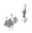 Kupní smlouva č. 223020489/2Telefon/fax/ e-mail:xxxkupsky@lesydvur.czKUPUJÍCÍ:DruhCenaMěnaMJVláknina J, SM, V.DDU, ATxxxKčM3S94 sklad odběratelVláknina J, BO, V.DDU, ATxxxxKčM3S94 sklad odběratelVláknina J, SM, V.EXW, ATxxxKčM3S93 sklad dodavatel, OMVláknina J, BO, V.EXW, ATxxxxKčM3S93 sklad dodavatel, OMVláknina LM, V.DDU, ATxxxKčM3SC4 DTD - sklad odběratelVláknina LM, V.EXW, ATxxxKčM312.	Splatnost kupní ceny:30 dnů od vystavení daňového dpkladu13.	Nedílná součást této KS:Nedílnou součástí této kupní smlouvy jsou Obchodní podmínky nákupu a prodeje dříví umístěné na webových stránkách kupujícího www.hlds.cz. Prodávající výslovně prohlašuje, že se se zněním těchto Obchodních podmínek seznámil a souhlasí, že se bude řídit jejich ustanoveními.